H O T Ă R Â R E A  Nr. 102din  30 septembrie  2015privind  aprobarea atestării apartenenţei la domeniul public şi acordul înscrierii în Cartea Funciară a dreptului de proprietate pentru o parcela de teren în favoarea Unității Administrativ Teritoriale a Municipiului DejConsiliul local al Municipiului Dej, întrunit în ședința ordinară din data de 30 septembrie 2015;          Având în vedere proiectul de hotărâre, prezentat din iniţiativa primarului Municipiului Dej, întocmit în baza Raportului Nr. 18.06 din 18 septembrie 2015, al Compartimentului Patrimoniu Public și Privat, prin care se propune spre aprobare atestarea apartenenţei la domeniul public şi acordul înscrierii în Cartea funciară a dreptului de proprietate pentru parcela de teren în suprafață de 3.152 m.p. în favoarea Unității Administrativ Teritoriale a Municipiului Dej, proiect avizat favorabil în ședința de lucru a comisiei economice și de urbanism din data de 30 septembrie 2015;          Având în vedere prevederile Legii Nr. 213/1998, privind proprietatea publică şi regimul juridic al acesteia,  cu modificările şi completările ulterioare;          În temeiul prevederilor ”art. 36”, alin.  (2), lit. c) şi ”art. 45”, alin. (3) din Legea Nr. 215/2001, privind administrația publică locală, republicată, cu completările și modificările ulterioare,H O T Ă R Ă Ş T E:           Art. 1. Aprobă atestarea apartenenţei la domeniul  public al Unității Administrativ Teritoriale a Municipiului Dej, a parcelei de teren în suprafață de 3.152 m.p.;           Art. 2.  Aprobă înscrierea în Cartea funciară a dreptului de proprietate, în favoarea Unității Administrativ Teritoriale a Municipiului Dej  pentru parcela prevăzuta la Art. 1.            Art. 3 . Cu ducerea la îndeplinire a prevederilor prezentei hotărâri se încredințează Primarul Municipiului Dej prin Direcția Tehnică și Compartimentul Patrimoniu Public si Privat;            Art. 4. Prezenta hotărâre va fi comunicată prin intermediul secretarului, în termenul prevăzut de lege Primarului Municipiului Dej, Direcției Tehnice, Compartimentului Patrimoniu public şi privat, Societății Telekom Romania Communications S.A. și Prefectului Județului Cluj.Preşedinte de şedinţă,  Mureşan TraianNr. consilieri în funcţie -  19						Nr. consilieri prezenţi   -  17Nr. voturi pentru	   -  17	Nr. voturi împotrivă	   -   	Abţineri	               -  			        Contrasemnează							             Secretar,						                                                                     Jr. Pop Cristina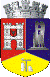 ROMÂNIAJUDEŢUL CLUJCONSILIUL LOCAL AL MUNICIPIULUI DEJStr. 1 Mai nr. 2, Tel.: 0264/211790*, Fax 0264/223260, E-mail: primaria@dej.ro